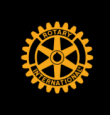 FAYETTEVILLE ROTARY FOUNDATIONBOARD OF DIRECTORS MEETINGDecember 10, 2020Attendance:Absent: Ben Carter, Roger Cunningham, John Dixon, Mary Alice Serafini,  Call to Order (11:20 AM)					President Zoe Naylor Approve the minutes of September MeetingReview Foundation Financial Report		Carol WaddleNeed to review the Polio Plus foundations and work on reconciling those numbers. Birthday contributions are down. Renewal of Chamber of Commerce membership? Potentially an area to cut costs. Membership in Chamber doesn’t increase membership. Board believes it’s best to discontinue the membership. Financial Report Approved Old Business					All Board MembersNo reportNew Business						No reportAdjourned at 11:28 AM						President Zoe NaylorHoward BrillDavid BeauchampCarol WaddleErica EstesChaddie PlattKyle Patillo Kelli GemmellVictor WilsonZoe NaylorJill GibbsEmily Mizell